Supplemental Material for:“Testing earthquake nucleation length scale with Pawnee aftershocks”Bill S. Wu, Gregory C. McLaskeyContents: 3 supplemental figures with explanatory text (S1-S3)1 supplemental table (S4)S1 Spatial temporal evolution of the sequencesFigure S1 shows the spatiotemporal progression of foreshocks leading up to the nine study events. The vertical and horizontal bars describe the location uncertainties for all M>1.7 events, obtained via bootstrapping (Method section). To facilitate comparison between the nine sequences, we show seismicity in a 2-by-2 km space centered around the hypocenters of the study events. We observe foreshocks in sequences 2, 3, 5, 6, 7; while study events 1, 4, 8, 9 had no observable foreshocks within their preceding 16-hour windows. In particular, study events 2, 5, and 6 had immediate foreshocks (9 s, 12 min, and 4 s before the mainshock, respectively). In sequence 3, the closest foreshock was 1.5 hours from the mainshock. In sequence 7, the event that likely triggered study event occurred 1.7 hours before the mainshock. 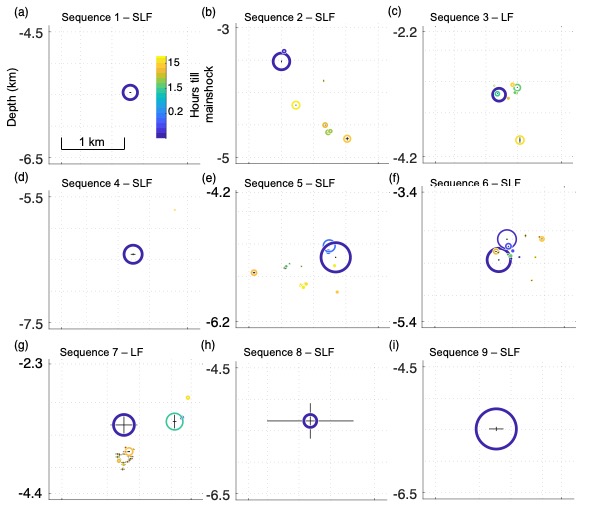 Figure S1. Spatiotemporal nucleation of foreshocks for the nine study sequences. (a) depth view of foreshocks in a 16-hour window preceding study event 1 in a 2-by-2 km profile projected along the SLF. Color bar indicates logarithmic time until mainshock. Vertical and horizontal error bars are location uncertainties, and only drawn for events M>1.7. (b-i) same as (a), but for study events 2 – 9.S2 Location-randomized catalogsTo study the likelihood that four out of nine study events occurred without any precursors within the spatiotemporal constraints, we simulated location-randomized catalogs. We use sequence 1 as an example to illustrate our approach. There were no events detected within a 2-by-2 km box around the study event in the preceding 16 hours (Figures 3 and S1). However, 36 events occurred outside the spatial constraint along the SLF in that same time period. We consider those to be relevant events and for each one, we reassign its location along the SLF from a uniform distribution from 0 to L = 7.4 km (length of profile AB in Figure 1). For each location-randomized catalog, we plot a histogram of the number of events in the 2-by-2 km box around study event 1 (Figure S2). As expected, the histogram centers around 9, which is the product between the total number of relevant events and 2 km /L. If we repeat this exercise for the remaining three sequences without any precursors, we find similar results indicating that observing zero events is extremely unlikely if locations are randomly distributed along the fault.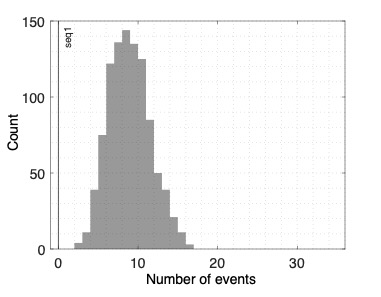 Figure S2: summary of location-randomized catalogs for Sequence 1. The histogram shows the number of randomizations with a given number of events within the 2-by-2 km box around the study event.S3 corner frequency of larger eventsAs an additional check on the validity of our  = 2 MPa assumption, we estimate the stress drop of 16 M > 1.9 events using corner frequencies fc derived with the MWCSR method. For each event, we fit its spectral ratio (computed using a smaller EGF event) to the Brune model,  to obtain its corner frequency f1 via gridsearch, where , f1 and f2 are the corner frequencies of the target and EGF events, respectively. Next, we assume a theoretical rupture model  (Brune, 1970) and a circular source (Eshelby, 1957), and express  as a function of fc and M0. We use a shear wave velocity of 3.5 km/s, estimated for 3 – 10 km depth near Pawnee, OK (Tan et al., 2021). , 									      Eq (S1)Figure S3 shows the stress drop for these 16 M > 1.9 events. The median stress drop is 2.8 MPa, which is comparable to the 2 MPa median from estimating 73 aftershocks of the Pawnee earthquake (Wu et al., 2018). We also note that other theoretical rupture models give alternate k values (e.g. k = 0.21 from Madariaga, 1976), adding a factor of 5 to the uncertainties of  from fc and  estimates. Based on these arguments and those presented in the Method section (i.e. R is influenced by M0 far more than ), we prefer to use  = 2 MPa for all events, and do not attempt to directly estimate it.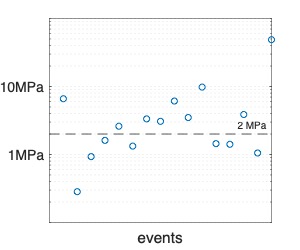 Figure S3: stress drop for 16 M>1.9 events within the nine study sequences. Dashed line is 2 MPa, our assumed value.S4 Catalog of all events The catalog is described in the Method section. It was used to generate the bar graph in Figure 2 and the black magnitude of completeness curve in Figure 3. All the relevant events for each study sequence (Figures 6 and 7) are selected from the catalog. The error estimates (dx, dy, dz) in units of meters are computed using the singular value decomposition (SVD) solution method while running hypoDD. Most events with huge errors are either large-magnitude events, or those not close to our study region (they have few surrounding events nearby to form double differences). We didn’t obtain error estimates for 104 out of 853 total events.Catalog:EvidLongitudeLatitudeDepth (km)TimeMagdx (m)dy (m)dz (m)2132-96.9351236.42924.69'247:12:02:45'5.72140-96.86974336.4118255.53'247:12:18:54'2.92142-96.89852736.4199834.63'247:12:19:02'3.22143-96.86760336.4147623.50'247:12:21:25'2.8130.3170324.12144-96.9029736.4411254.31'247:12:25:44'2.72145-96.86544636.4125124.37'247:12:32:03'2.61642-96.92434936.4277995.85'247:12:58:38'3.62170-96.87385336.4113326.20'247:13:49:38'2.5337.8134.733.91646-96.87309636.4117844.63'247:14:47:05'3.3105164242.31698-96.85480136.4158694.53'247:14:56:42'2.61650-96.87426836.4124155.62'247:15:25:01'2.91651-96.89738836.422865.03'247:15:31:41'3.4832.3136310632185-96.87058136.4124197.95'247:18:07:04'2.3169.768.120.72186-96.87128136.4123988.46'247:18:07:05'2.4168.767.219.62188-96.90925336.4270915.62'247:19:54:33'2.22189-96.97469936.3162927.75'247:20:35:11'2.86.17.954.81660-96.97543136.315788.01'247:20:50:25'3.05.65.847.81705-96.86677236.4148113.53'247:23:56:37'2.91709-96.97171236.3171398.00'248:02:43:60'2.86.56.8562190-96.97271336.3170827.76'248:03:01:49'2.767512193-96.97848336.3151297.97'248:04:33:31'2.26.76.8107.22194-96.9695836.3173628.10'248:07:41:39'2.01721-96.90339436.4239465.86'248:12:16:47'2.5827.91353.310591728-96.89503636.4190714.37'248:16:37:09'2.895.8151.4132.32198-96.83907936.4130213.33'248:22:11:23'2.31738-96.95749536.444955.98'249:01:13:02'2.51745-96.92257536.4234254.61'249:11:00:56'2.615.317.624.71747-96.86622736.4136354.74'249:17:54:14'2.4106.3172.3157.11754-96.84169136.3969123.85'249:21:18:45'2.12200-96.88963236.3968673.70'250:08:17:39'2.042.245.777.31766-96.87556236.4176153.58'250:12:01:25'2.115.315.522.42205-96.90680336.4228683.55'250:15:02:42'2.01774-96.94858436.3762376.60'250:17:13:48'2.51788-96.97146836.3171797.72'250:20:52:58'2.35.14.337.21791-96.90915536.4380493.78'251:02:26:51'3.911.814.215.31793-96.91701736.4260464.96'251:03:11:56'2.33.59.25.71797-96.89337636.4212324.63'251:11:17:40'2.898.8150.3104.91802-96.80001636.3946663.20'251:19:26:56'2.61809-96.89664736.409883.86'251:22:03:38'2.2100136.5124.42206-96.8971636.4098313.82'252:01:54:17'2.318.76.546.11812-96.91976736.4256145.21'252:17:19:41'2.41.9351817-96.97559436.4426843.84'252:19:00:30'2.51108.52030.4607.62208-96.97607436.4425253.85'253:03:54:51'2.11108.92033.2596.71835-96.97777536.4421473.89'253:10:49:27'1.61102.72083.3804.91841-96.9722936.3170617.78'253:16:22:27'2.69.26.456.51846-96.97453636.3161957.58'253:17:31:41'3.25.14.339.41848-96.88071336.409574.39'253:20:28:02'2.34.25.48.71851-96.92235536.4241134.54'254:07:31:23'2.16.714.59.91853-96.90738136.4269295.56'254:17:26:46'2.512.518.323.41855-96.90776436.422515.18'255:04:57:17'3.110.916.819.91880-96.92038636.4228195.07'255:11:53:33'2.04.15.871877-96.92360836.3683233.90'256:02:23:49'1.51887-96.88491236.4159184.27'256:04:13:09'2.33.64.76.91890-96.85437836.4151985.08'256:05:54:13'2.7397.1305.7217.51893-96.86272836.414864.98'256:08:52:39'2.3393.6304.62151894-96.85501336.4152955.15'256:09:57:29'2.6396.7305.2211.51897-96.91103536.4358564.15'256:21:39:15'3.05.411.711.81900-96.97007636.3175747.20'256:23:45:02'2.82717.1289.52500-96.90061836.4402553.21'259:04:10:31'0.52.73.352502-96.91214236.4355794.52'259:04:12:00'2.046.99.52504-96.91130436.4229045.86'259:04:54:50'-0.17.45.419.42505-96.91840836.4239185.62'259:04:59:40'-0.72.83.24.82506-96.92121636.4257415.37'259:05:31:45'-1.13.23.28.62509-96.902136.4400473.11'259:06:32:48'0.02.13.24.52511-96.9014436.4216025.08'259:06:35:30'-0.79.414.28.82226-96.91669136.3836714.09'259:07:20:30'1.32515-96.91682936.4246995.37'259:07:28:21'-0.82.52.85.32516-96.91693536.424525.35'259:07:33:37'0.62.62.442518-96.91745636.4248625.35'259:07:40:19'-0.92.21.93.72520-96.90238436.4402023.11'259:07:50:40'-0.92.13.44.82521-96.91736.4248175.42'259:08:02:14'-0.32.123.82522-96.91702536.4248335.44'259:08:02:26'1.02.42.14.22523-96.91633336.421095.94'259:08:03:00'0.94.35.97.82526-96.90249836.4405843.16'259:09:33:59'2.21.63.142527-96.89628136.4203495.23'259:10:14:17'-0.610.414.810.42528-96.95559136.4262414.63'259:10:29:11'-0.544.752.630.32529-96.89064936.4500774.31'259:10:38:00'-1.1179.9364.673.62530-96.89103236.4194344.23'259:10:39:22'0.54.63.210.52227-96.89768136.4446574.26'259:10:52:45'1.43.78.27.42229-96.89322936.4489834.65'259:12:19:18'1.1186.8371.569.52233-96.89295236.4487794.63'259:12:20:17'1.3186.3370.468.52235-96.90061836.4197024.08'259:12:48:17'0.98.61211.92534-96.90099336.4198364.03'259:12:51:03'-0.58.411.9122236-96.89898336.4208254.88'259:15:24:22'1.5914.192535-96.89850336.4204514.94'259:15:25:28'-0.99.113.910.82536-96.8989136.4206994.94'259:15:27:25'-0.89.3148.92537-96.89867436.4206954.93'259:15:28:53'-0.29.113.98.32538-96.89874736.4206344.95'259:15:29:37'-0.39.113.98.32539-96.89898336.4206584.96'259:15:33:59'0.59.213.98.42540-96.89852736.4206464.97'259:15:35:18'1.59.1148.42542-96.8973836.4206585.06'259:15:38:54'-0.79.514.79.72544-96.89755936.4207765.09'259:15:51:32'-0.29.414.38.92549-96.89900736.4208465.12'259:15:55:13'-0.19.414.48.42550-96.91973536.42575.53'259:15:59:53'-0.93.34.572552-96.91981636.4256435.53'259:16:06:13'-0.12.32.24.22553-96.91959636.4255945.53'259:16:06:30'-0.22.12.64.22238-96.90077336.4406213.27'259:16:07:18'1.52.94.65.82555-96.92223336.4262255.38'259:16:39:52'-0.72.43.34.42556-96.92163136.4259815.39'259:17:06:27'-0.52.82.94.82558-96.89723336.4200644.68'259:17:10:16'-0.28.813.38.82559-96.91977536.4256555.50'259:17:18:25'0.14.32.36.42561-96.91970236.4254315.43'259:17:20:26'0.12.32.54.12562-96.91998736.4255535.49'259:17:20:33'0.22.72.65.12564-96.91906736.4254645.45'259:17:26:45'-0.22.82.63.92565-96.91905936.4253625.44'259:17:27:07'-0.32.32.54.22566-96.8974236.4200364.71'259:17:39:30'-0.38.813.48.52567-96.90190436.410363.61'259:18:06:31'-0.838.842.447.12569-96.88557936.4495773.42'259:18:16:30'-0.418.512.3182570-96.88608436.4492153.41'259:18:16:54'0.818.512.317.52572-96.90279136.4103563.62'259:18:18:08'-0.539.342.8482574-96.88587236.44933.35'259:18:25:40'0.718.512.519.42575-96.90158736.4102543.61'259:18:27:28'-0.839.342.648.22577-96.90209136.4400273.08'259:18:36:41'-0.73.54.65.32578-96.93043636.4183273.79'259:18:58:58'-0.82579-96.93483136.4299935.46'259:19:55:51'2.619.321.619.42243-96.90240136.4401693.04'259:20:24:13'0.924.64.52244-96.88278836.4116294.02'259:21:37:19'0.82.93.212.72245-96.88483136.4108683.60'259:22:01:01'0.52.63.314.12246-96.89942236.4188965.48'259:22:23:58'1.01015.912.41958-96.91253336.4348144.18'259:23:04:55'2.217.429.456.32249-96.88776936.3933764.39'260:00:32:48'0.72250-96.90585936.4215494.21'260:01:12:02'0.98.612.39.52251-96.86445336.413074.16'260:01:48:12'1.814.612.8142252-96.95571336.4265794.83'260:03:36:30'0.946.153.930.32253-96.95578636.4264934.85'260:03:37:58'0.84654.830.52254-96.89155336.4575525.29'260:03:57:15'2.324.221232255-96.87964736.4000944.12'260:04:11:60'1.342.452.556.32256-96.93888336.429115.41'260:04:45:07'1.851.455.442.82257-96.85572936.4301923.89'260:05:35:33'1.11962-96.90178236.439733.20'260:07:35:02'1.92.34.98.12580-96.88015136.4164963.82'260:07:42:37'-0.743.516.81964-96.88601136.4156944.20'260:09:15:40'2.033.46.22582-96.92055736.4248055.15'260:10:10:05'-0.83.62.35.82584-96.92351136.4265465.60'260:10:26:52'0.82.33.74.32585-96.92030436.4248215.17'260:10:27:02'0.92.62.552259-96.8983436.418424.07'260:10:58:36'1.38.812.312.42589-96.90463936.4426643.93'260:12:53:02'2.14.27.164.72590-96.89303436.4081583.46'260:13:09:13'0.46.53.813.22592-96.92217636.4262825.64'260:13:12:22'-0.52.52.44.22593-96.92312836.4264575.66'260:13:13:31'-0.43.22.54.42594-96.92401536.4267335.59'260:13:38:04'0.32.72.54.82260-96.87603436.4181524.71'260:13:58:03'1.918.116.726.82595-96.91881536.4251345.37'260:14:28:38'0.12.1342596-96.91884836.4252975.40'260:14:30:12'-0.42.22.53.72597-96.91879136.4251425.33'260:14:32:05'0.92.12.83.72274-96.90375236.4408453.05'260:14:32:27'1.21.82.63.72602-96.91925536.4253215.37'260:14:35:10'-1.12.32.13.82603-96.91843336.4247525.20'260:14:57:27'-1.52.344.22275-96.8856236.4057095.84'260:15:36:30'1.02605-96.89802236.4185514.15'260:16:23:07'-0.5144.914.42276-96.91673236.4235035.72'260:16:24:05'1.23.234.52277-96.86337936.4125124.12'260:16:51:47'1.116.212.419.32278-96.87998936.4169564.50'260:16:57:12'1.53.74.111.32606-96.91773336.4239875.61'260:17:15:08'0.02.63.14.62608-96.92253436.4264535.59'260:17:54:40'0.22.244.22610-96.90260436.441173.27'260:17:54:45'0.6233.82611-96.92307136.4264365.60'260:18:15:30'0.92.62.64.62279-96.87903636.41724.60'260:19:18:28'1.23.76.38.62280-96.87948436.4172694.62'260:19:18:34'1.53.65.98.72613-96.90022836.439143.07'260:19:43:51'-0.42616-96.90425636.4417933.18'260:19:55:48'0.52.23.942622-96.9044636.4417153.10'260:20:36:43'1.93.44.14.22287-96.87473136.3927944.81'260:20:48:27'1.452.169.668.52626-96.90395536.441653.18'260:20:51:02'0.51.93.442290-96.90030136.419433.96'260:21:01:06'1.38.411.68.72628-96.90047236.4195963.99'260:21:06:07'-0.413.64.613.52291-96.88813536.4510624.28'260:21:21:45'1.520.314.311.52629-96.90052136.4195354.01'260:21:29:49'-0.68.611.88.62292-96.90031736.4401493.20'260:21:35:03'1.534.35.82293-96.89122736.4571615.33'260:21:45:02'1.123.92118.92294-96.87528536.3932054.82'260:21:49:19'1.251.968.875.72295-96.9235636.4264855.65'260:22:27:17'1.02.32.74.12297-96.88671136.4117883.36'260:22:28:42'1.22.74.310.42630-96.88724836.4117193.52'260:22:28:51'2.73.45152631-96.89955236.4209514.89'260:22:31:41'0.39.114.58.51992-96.90112336.4396973.21'260:23:02:24'2.52.85.915.22632-96.88726436.4184453.96'260:23:20:51'-0.65.99.97.52634-96.91707436.4239715.58'260:23:41:10'-0.93.14.65.92298-96.88792336.4513024.28'261:00:48:28'1.411.27.211.52299-96.90061836.4196334.05'261:00:48:52'1.18.411.8102301-96.88600336.4117433.51'261:01:23:35'1.218.39.9222303-96.89956136.4191614.01'261:01:23:37'1.28.411.58.62304-96.89956936.4190883.98'261:01:23:40'0.78.311.58.52305-96.92792236.4277875.61'261:04:32:33'0.819.421.918.72306-96.84475136.4126633.60'261:04:59:23'1.12307-96.96559236.3807785.46'261:05:03:34'0.3123.1432.481.72308-96.96575536.3807055.43'261:05:03:37'0.4122.4430.5852209-96.8782836.4160523.86'261:05:04:29'2.114.311.621.42310-96.87979336.3792564.23'261:07:09:48'1.02311-96.89534536.4055993.78'261:07:21:32'1.240.645.141.32312-96.89168336.4498494.69'261:07:27:16'1.8188.637571.32313-96.88749236.3973754.09'261:09:14:56'0.842.550.244.32317-96.82989936.4148323.38'261:09:19:15'0.82318-96.92449536.4254155.27'261:09:33:23'1.32.63.94.62320-96.91704936.4239664.91'261:12:01:18'-0.22.82.24.12322-96.91663436.4238854.93'261:12:01:20'-0.22.72.242324-96.91696836.423954.91'261:12:01:24'1.832.44.32325-96.88156736.4097983.59'261:12:04:20'1.92.83.814.92326-96.88295136.4103393.58'261:12:56:40'1.12.73.723.92327-96.88209636.4100063.88'261:13:01:50'0.42.83.710.52328-96.88212136.4099243.91'261:13:01:51'0.42.73.710.72330-96.88787436.4512174.27'261:13:31:03'1.420.414.511.52331-96.92206236.4260135.35'261:13:39:49'0.92.73.23.72333-96.88306536.4104333.51'261:14:12:11'1.13.73.8142334-96.90279136.4422893.44'261:17:16:42'1.612.120.525.52335-96.88268236.4104533.43'261:20:57:36'1.43.14.412.92337-96.90047236.4406943.34'262:00:38:32'1.933.44.32338-96.89615136.4096393.55'262:00:58:07'-0.26.8511.82340-96.9013136.4403733.20'262:00:58:17'1.82.83.53.82342-96.88421236.4147344.62'262:02:05:06'1.33.84.67.92343-96.8812536.4098593.47'262:02:31:45'0.83414.42347-96.8812536.4097623.41'262:03:09:22'1.03.94.817.52348-96.92129736.4304774.28'262:04:36:25'1.04.37.58.52349-96.85939136.4147545.07'262:05:03:01'0.819.51718.62350-96.89951236.4409343.40'262:07:23:17'1.62.54.44.52352-96.82499236.4089153.03'262:08:09:15'1.52353-96.91143436.4233245.42'262:08:42:03'1.333.452354-96.94884436.4113975.36'262:12:38:53'1.849.95338.42355-96.8807736.4094893.60'262:14:22:33'1.533.911.62357-96.89842936.4442672.94'262:15:04:37'1.02.84.57.12359-96.88261736.4102173.55'262:15:28:18'1.72.83.2102360-96.85022836.414385.59'262:16:15:11'1.722.322.818.72361-96.80167636.3935753.02'262:20:53:47'1.52363-96.80136736.3945482.97'262:21:25:21'1.713713075.52364-96.80211636.3941412.99'262:21:30:14'0.444.641.1242365-96.8015336.3942592.95'262:21:30:31'0.945.341.324.32366-96.80123736.3942022.98'262:21:30:39'1.647.442.625.22367-96.80173336.3941082.91'262:21:30:42'1.251.646.727.52368-96.80115636.3939052.92'262:21:30:50'0.674.972.4422015-96.80008136.3938922.76'262:21:30:53'2.92636-96.87420236.4149455.18'262:21:45:01'-1.017.813.912.32637-96.90004936.4191454.06'262:22:01:59'-0.91210.215.22638-96.91755436.4249765.33'262:22:03:23'2.1121233.32369-96.91743236.4249155.40'262:22:05:11'0.92.52.74.22639-96.91834336.4250985.41'262:22:06:18'-0.12.72.14.11164-96.91721236.4243825.15'262:22:11:51'1.71.923.32372-96.91102736.4224983.85'262:23:11:05'1.0811.510.82645-96.9233436.4263675.71'263:00:25:20'0.03.99.76.92373-96.92282736.4266815.71'263:00:31:29'0.83.49.56.22646-96.92315336.4259775.70'263:00:33:16'-0.12.43.24.42647-96.92863836.4270595.71'263:01:04:54'-0.42021.818.22648-96.91895336.4251995.42'263:01:23:06'-0.12.23.74.32651-96.9037636.435123.56'263:02:03:51'-0.5104.68.72652-96.91784736.4241545.64'263:02:05:34'-0.83.35.24.92653-96.88220236.4603034.32'263:02:21:53'-0.922.514.418.82654-96.88241436.4602784.31'263:02:31:37'-1.022.514.418.52656-96.88186836.4609544.33'263:02:35:44'-0.8272.6185.486.72657-96.88244636.4601164.34'263:02:35:59'-0.922.514.418.42659-96.9154336.4239265.31'263:04:11:12'-0.83.45.46.11165-96.92237136.4246095.20'263:04:50:34'2.52.32.73.82660-96.92317736.4249675.12'263:04:50:45'-0.24.32.64.52661-96.92389336.425115.17'263:04:54:01'-0.32.92.34.82662-96.87922436.4622844.38'263:06:40:52'0.6282.5190.888.32374-96.92206236.4249195.22'263:07:13:59'1.12.12.94.12663-96.92216836.4249435.21'263:07:31:27'0.32.52.54.31166-96.93539236.430316.41'263:11:03:16'2.822.225.720.62664-96.88416336.4162924.41'263:11:16:44'1.23.74.97.12665-96.93308136.4292246.47'263:11:32:08'0.123.625.720.91167-96.95029336.4174854.67'263:12:26:54'2.144.149.531.62667-96.90135136.4417443.47'263:12:58:44'2.62.24.35.21169-96.92136236.426055.54'263:13:18:01'2.52.22.76.22379-96.9017936.4419643.53'263:14:38:10'1.63.454.82016-96.97294936.3167567.71'263:22:30:47'2.78.86.136.82018-96.90263736.4426513.46'264:00:04:46'2.32.13.34.92668-96.89884436.4410443.34'264:00:40:51'2.22.14.15.42380-96.88185236.4101243.38'264:03:49:48'0.93.54.214.52381-96.89877136.4402263.23'264:03:51:16'1.03.13.54.61259-96.87992436.4164843.68'264:06:36:36'1.42.53.19.71175-97.00359736.4469854.20'264:12:59:24'0.81176-96.88276436.4101973.58'264:13:00:27'1.22.52.98.41178-96.95594936.425964.75'264:13:31:18'0.545.353.730.31179-96.95581936.4261394.75'264:13:31:41'0.645.453.630.32670-96.89795736.4404343.20'264:14:15:36'0.41.93.44.32671-96.89803936.4405193.24'264:14:28:08'0.51.83.44.31265-97.00387436.447074.16'264:14:56:40'0.51184-96.95588436.4257894.72'264:15:13:04'0.64553.430.31185-96.90900136.4185515.69'264:15:31:35'0.810.516.812.31282-96.89248936.4447963.63'264:17:58:17'1.63.13.56.51194-96.90160336.4214365.08'264:19:23:24'2.29.314.2102382-96.94217936.4210336.28'264:23:19:46'1.42383-96.86437236.4124194.24'265:03:48:47'1.114.212.112.12384-96.9012736.4147756.04'265:05:07:19'0.611.81918.21196-96.89717636.4437583.97'265:06:48:14'0.43.44.65.31291-96.85638836.4169847.26'265:06:48:18'1.525.824.223.12385-96.89625736.4446824.03'265:07:21:47'1.31198-96.88576736.4581584.16'265:07:56:30'2.021.814.515.52386-96.88966536.450114.00'265:08:31:53'0.819.613.510.62390-96.85628336.416657.22'265:08:57:47'0.926.424.823.11199-96.92241236.4249675.24'265:13:09:40'1.81.92.46.32673-96.92395836.426665.64'265:15:20:53'0.22.43.13.92674-96.92418636.4267375.65'265:15:22:07'0.62.12.43.92675-96.92373936.4265545.67'265:15:28:56'0.82.22.442676-96.90095236.4219034.88'265:15:32:27'-0.69.414.68.42677-96.85687736.4138225.09'265:15:46:52'0.520.916.520.82678-96.92414636.4265995.63'265:15:47:26'-0.12.33.24.62679-96.9187536.4250245.34'265:16:12:22'0.62.43.24.72680-96.91876636.4250985.35'265:16:13:14'-1.52.43.34.72681-96.88009436.4620654.35'265:16:56:20'-0.92682-96.92329136.4265225.62'265:17:50:41'0.82.22.54.42683-96.92341336.4264935.62'265:17:50:51'0.82.12.33.72685-96.88222736.4606814.22'265:18:13:30'0.42391-96.86460836.4128264.26'265:18:19:16'1.414.412.312.72686-96.88999836.4500734.03'265:18:36:25'0.019.612.810.42687-96.8896436.4501554.01'265:19:02:33'-1.319.612.810.62689-96.88980336.4503784.01'265:19:11:09'-0.519.612.810.62691-96.92369836.4267215.67'265:21:13:10'0.52.23.84.32692-96.88181236.4611044.16'265:21:19:47'-0.8271.5185.185.42693-96.881636.46134.17'265:21:32:12'-0.7271.1184.984.92392-96.90185536.4192755.70'265:21:52:16'1.510.321.112.52694-96.91833536.424545.75'265:22:21:43'0.62.63.14.52393-96.93165736.4279995.45'265:23:18:33'1.718.821.318.92394-96.85736536.4169567.30'265:23:43:39'1.326.425.423.82696-96.88169836.4610154.22'266:01:55:57'-0.85309.36641.5110102697-96.90635636.4384813.76'266:02:57:58'0.02.245.12698-96.92407236.4261925.35'266:03:32:59'-0.82.32.642395-96.92080136.4261153.90'266:03:45:51'1.09.29.119.22699-96.92666836.4268435.37'266:03:54:49'-1.018.620.418.42396-96.90126136.4421473.52'266:04:04:58'0.92.13.84.52701-96.92648936.4266645.35'266:04:18:57'0.318.420.218.12702-96.9259636.4266155.31'266:04:21:34'-0.82.62.43.92397-96.95881336.4393847.00'266:05:33:30'1.168.477.844.62704-96.89632236.4191493.96'266:06:01:10'-0.38.211.78.92705-96.91961336.4247155.03'266:06:28:15'2.422.342398-96.8770136.4171964.63'266:06:29:10'1.31612.110.52399-96.91975136.4245975.12'266:06:29:47'1.32.42.14.51200-96.91857936.4242355.21'266:06:42:18'3.24.6610.62706-96.91241936.4235115.73'266:06:45:57'-0.14.83.16.92707-96.91238636.4228394.55'266:06:50:00'0.18.513.310.92708-96.92412136.4250815.29'266:06:52:58'-0.42.53.15.72710-96.89425536.4191413.99'266:06:59:15'-0.58.43.492400-96.87896336.3929364.13'266:08:03:25'1.241.256.873.42401-96.91721236.4228194.44'266:09:18:31'1.65.49.214.51201-96.92642436.4250654.72'266:09:27:43'2.911.363.975.21204-96.92354336.4242724.93'266:09:27:50'2.816.918.620.42029-96.88218636.408244.67'266:15:49:27'0.94.26.48.92030-96.88819236.4165574.53'266:15:56:42'1.33.53.76.91210-96.8817336.4612834.17'266:16:02:16'-0.1270.918587.71211-96.88236536.4602994.17'266:16:03:08'0.222.314.218.91220-96.88860736.4171594.66'266:16:04:18'0.63.13.15.5480-96.9153436.4241175.22'266:16:08:10'-0.22.82.24.2568-96.88259336.4600024.22'266:16:09:08'0.222.314.318.6566-96.88230836.4642464.30'266:16:09:28'-0.7539.6685.11105.61301-96.88185236.4604494.20'266:16:10:16'0.122.414.219.61311-96.91860436.4218714.13'266:16:17:38'-0.568.9151308-96.88228436.4078984.69'266:16:50:37'0.91224-96.89482436.4525843.63'266:16:59:18'1.22.93.66.31226-96.89397836.4523153.60'266:17:01:38'0.118.911.712.1494-96.88943736.4516684.70'266:17:07:46'-0.24.6510.41227-96.90803236.4068683.95'266:17:11:22'0.839.546.647.41228-96.92164736.4241944.95'266:17:12:53'-0.22.63.35.61230-96.89030836.4107144.28'266:17:13:40'-0.23.74.57.41231-96.95612836.4260384.82'266:17:27:46'0.246.154.230.51306-96.91086436.4538663.27'266:17:29:24'0.8502-96.86419336.4154385.97'266:17:33:12'-0.319.917.215.71312-96.88308936.4167114.07'266:17:34:21'-0.77.85.910.3504-96.88736236.4578174.18'266:17:45:45'0.121.71415.21313-96.88101436.4607954.00'266:17:46:21'0.822.31420.41314-96.88056636.4608934.29'266:17:53:03'0.322.414.120.7508-96.962536.3782924.67'266:17:55:46'-0.2111.4366.7267.7509-96.90608736.4388964.22'266:17:56:38'-0.42.64.561315-96.87740136.4152514.46'266:17:59:52'-0.215.311.49.61316-96.91264636.4170656.29'266:18:03:32'-1.050.731.849.11317-96.91503136.4281133.25'266:18:10:17'0.6513-96.88413936.4169844.83'266:18:10:51'-0.75.26.27.71318-96.88143736.460624.00'266:18:12:43'0.122.214.120.61319-96.92381236.4269985.48'266:18:14:32'-0.22.62.74.71320-96.87295736.4105183.59'266:18:19:57'0.812.51020.41321-96.86413636.4176927.59'266:18:21:22'-1.230.927.331.81323-96.90880536.40663.92'266:18:22:20'-0.239.145.347.81324-96.89462936.4520833.65'266:18:23:43'0.33.64.181325-96.9057736.4244913.93'266:18:26:44'-0.81326-96.88910336.4509484.52'266:18:30:56'-0.220.613.810.21327-96.88915236.4508674.43'266:18:34:12'-0.220.513.810.51333-96.88350436.4100794.08'266:18:35:52'0.02.72.811.11334-96.94260336.4238775.03'266:18:38:24'-1.0529-96.92392636.4269735.46'266:18:47:57'-0.72.73.65.3530-96.89370936.4196175.62'266:19:02:25'0.310.2169.71336-96.91109236.4226074.41'266:19:12:59'-0.38.312.4101337-96.88194236.4085534.66'266:19:15:53'0.55.16.77.7533-96.92119136.4259565.57'266:19:24:21'0.42.32.84534-96.92077636.4261395.58'266:19:26:18'-0.92.44.26.11338-96.92067136.4259285.56'266:19:28:40'-0.5538-96.92394236.4304045.96'266:19:33:42'-0.98.413.225.51341-96.94871436.4337856.70'266:19:35:53'-0.36268.635.8541-96.88864736.4196174.83'266:19:36:45'-0.56.15.19.21344-96.87165536.4146445.05'266:19:36:56'0.816.813.110.11345-96.89883636.4220995.79'266:19:37:41'-0.316.215.513.51346-96.87131336.4149945.05'266:19:37:47'-1.017.413.511.21347-96.87153336.415125.03'266:19:37:56'-1.217.113.610.2634-96.89095136.4483854.92'266:19:38:15'-0.621.617.913.4635-96.89247236.4412885.33'266:19:38:36'-0.11348-96.87162336.414625.05'266:19:38:59'-0.517.21412.61349-96.9047236.4219735.31'266:19:40:37'-1.09.715.211.21351-96.87132236.4148195.10'266:19:40:47'1.116.913.210.1643-96.94873936.434186.71'266:19:42:12'-1.261.468.537.1644-96.86510436.402235.74'266:19:43:25'-0.249.128.548.81352-96.91920636.4249596.54'266:19:46:44'0.51353-96.9032836.4109745.45'266:19:47:52'0.849.228.941.1648-96.90316636.4112715.46'266:19:50:10'-0.349.42941.2649-96.90327136.410865.46'266:19:56:22'0.549.130.941.8650-96.88441636.4014975.70'266:19:57:14'-0.9651-96.89482436.4203654.91'266:20:01:22'-1.06.26.510.8652-96.88040436.4602174.81'266:20:01:52'-0.222.314.122.5653-96.87172936.4148725.05'266:20:06:09'-1.217.113.511655-96.89642736.4428964.14'266:20:06:31'0.11356-96.89003136.4134073.77'266:20:10:40'1.42.42.451357-96.89060936.4133183.86'266:20:14:50'0.82.52.24.91358-96.89002336.445853.19'266:20:20:60'0.11359-96.86194736.4151946.19'266:20:26:44'0.021.118.219.21361-96.888936.4513475.02'266:20:31:37'-1.121.214.614.41362-96.88958336.4127973.99'266:20:34:42'0.043.37.6670-96.88204836.4081834.77'266:20:34:57'0.47.15.29.91365-96.95176636.4286744.68'266:20:39:24'0.546.751.829.81376-96.90104236.3945393.77'266:20:42:37'-0.21378-96.91991436.4122033.47'266:20:46:09'-0.537.44798.62210-96.94085336.4013433.75'266:20:46:25'0.1460.21389.6148.3696-96.91105136.4543.29'266:20:47:13'0.1698-96.94105636.4012743.74'266:21:00:50'0.14581385153.71381-96.88067236.4602954.76'266:21:02:34'0.122.314.122.31382-96.88163236.4605514.00'266:21:02:55'-0.522.214.120.61383-96.88142136.4606974.07'266:21:03:38'-1.022.314.120.81384-96.94134136.4012413.73'266:21:17:37'0.1456.71389.3154.3708-96.92493536.4010625.39'266:21:19:34'-0.91385-96.88303236.4435915.10'266:21:20:31'-0.4183.4369.382.61386-96.88946136.4116374.21'266:21:20:52'-0.41387-96.88400136.4140714.61'266:21:28:13'-0.74.14.99.61388-96.87963136.4620284.19'266:21:29:28'-1.2278.7188.588.31389-96.91232936.4356284.55'266:21:40:04'1.13.15.37.41390-96.87909336.4158376.09'266:21:44:17'-0.217.221.720.8727-96.90200236.4209644.39'266:21:45:21'-0.28.612.57.91391-96.92247736.4261355.63'266:21:53:33'0.2713.25.8730-96.90206736.4210414.39'266:21:57:50'-0.18.612.88.1731-96.90842336.4203134.19'266:22:06:56'-0.18.411.991392-96.9118936.4360114.58'266:22:09:37'0.04.479.61393-96.94943836.3868696.58'266:22:11:08'1.8149421.126.1736-96.8908236.4498824.27'266:22:16:02'-0.719.913.2101394-96.89080436.4505294.62'266:22:19:13'-0.520.914.110.31397-96.89068236.4507454.64'266:22:41:04'-0.53.94.710.4742-96.9511836.4392747.99'266:22:41:43'-0.27683.552.5743-96.91163736.4209724.05'266:22:47:04'-0.58.612.513.2744-96.91183336.4210943.97'266:22:47:15'-0.5812.210.8745-96.91171136.4231364.77'266:22:53:34'-0.35.911.34.81401-96.90218936.421114.37'266:22:55:12'-0.38.612.47.91402-96.89700536.443774.05'266:23:01:17'-0.73.74.77751-96.9022336.4213874.42'266:23:04:04'-0.58.61391407-96.91187336.420894.01'266:23:09:50'-0.581210.71408-96.95620936.4258184.82'266:23:09:59'-0.24654.430.71409-96.91995436.4121543.42'266:23:10:14'-0.536.947981410-96.89141436.4455893.80'266:23:14:19'0.32.83.97.2764-96.87751536.4155926.19'266:23:16:43'-0.521.824.525.7765-96.89095936.4505214.62'266:23:17:08'-1.220.814.311.9767-96.89145536.4124963.96'266:23:19:19'-1.54.44.612.11411-96.8850536.4160854.33'266:23:25:42'0.53.93.67.2771-96.91041736.4226894.09'266:23:30:47'-0.58.41210.2773-96.91000236.4228354.13'266:23:41:46'1.58.51210.91419-96.91333836.4347574.40'266:23:48:29'-1.13.36.88.5776-96.92587936.4253665.02'266:23:51:42'-1.06.412.37.91421-96.89201736.4453943.80'267:00:00:49'0.018.411.98.4788-96.89885336.4263393.15'267:00:06:32'-0.89.311.811.7790-96.89057636.4506234.64'267:00:13:34'-0.84.45141423-96.88364336.4148154.06'267:00:14:32'-1.03.74.17.7797-96.89636236.4198365.39'267:00:18:49'-0.810.2814.8798-96.88326836.4106814.96'267:00:19:24'-0.518.415.512.9799-96.88327636.4102255.05'267:00:19:39'-0.51426-96.88990136.416613.86'267:00:31:25'1.52.52.75.1802-96.91930336.4061974.94'267:00:38:05'-1.41428-96.88987636.4503584.12'267:00:40:46'0.319.713.410.31430-96.88930736.4497314.15'267:00:52:35'-1.219.712.810.8809-96.85214836.4140015.24'267:00:55:08'0.022.225.420.6818-96.88236536.41254.35'267:00:56:09'-0.31435-96.94193536.4248053.90'267:01:04:55'0.138.241.543.3821-96.85480136.4104095.55'267:01:10:53'-1.225.627.935.1822-96.94946336.3871626.57'267:01:18:56'-0.7148.842028.5828-96.8895136.4497074.19'267:01:20:52'-0.719.812.910.7830-96.86835936.4233933.81'267:01:26:44'-0.7831-96.90207536.41045.43'267:01:49:14'-0.810.71811.7833-96.89989436.4212815.71'267:01:50:58'-1.0836-96.89105636.4123373.86'267:02:10:29'0.314.59.515.1838-96.89138236.4123133.88'267:02:19:18'-1.016.69.717.9840-96.88027336.4610564.26'267:02:22:42'-1.522.714.320.11438-96.91765136.4222094.32'267:02:24:10'1.65.210.44843-96.91733436.4226244.34'267:02:26:08'-0.55.411.56.8845-96.87699436.4194253.54'267:02:29:43'-1.21310.316.51439-96.88301636.4143154.52'267:02:30:26'0.043.66.5850-96.90307636.3849933.91'267:02:31:44'0.0851-96.92885736.4125085.46'267:02:34:46'-1.022.423.728.3852-96.91717936.4220954.33'267:02:34:56'-0.55.310.55.2853-96.87422736.4125374.50'267:02:35:12'-0.615.411.59.9854-96.94945536.4270555.00'267:02:37:06'-0.647.453.630.7856-96.95208336.4230433.41'267:02:44:44'-0.63644.132858-96.95050536.4262454.96'267:02:45:48'-0.6485331.3863-96.9581336.4293954.67'267:02:47:21'-0.34655.232.1867-96.90315836.3853233.92'267:02:49:31'-0.6869-96.88933936.4165733.78'267:02:50:12'-1.34.53.45.8873-96.88093336.4613574.70'267:02:57:29'-0.322.914.622.1874-96.88032236.4610074.25'267:02:57:46'-0.922.614.220.3876-96.89080436.4122923.92'267:03:03:09'-0.214.69.816.2878-96.88055836.4611044.27'267:03:03:35'-1.222.714.220.6880-96.89208236.4117313.77'267:03:04:28'-0.211.63.713.2883-96.88084336.4613614.51'267:03:05:34'-1.222.814.321.5895-96.94225336.4250333.94'267:03:12:34'-0.73841.438.91444-96.89098336.4504234.54'267:03:21:42'0.8184.7372.471898-96.89112136.4502484.51'267:03:22:57'-1.220.513.89.8900-96.91273636.4228724.08'267:03:27:36'-0.4911.422.7903-96.891336.4501144.54'267:03:27:49'-1.220.613.910906-96.89088536.4121913.76'267:03:33:59'-0.910.33.39.3907-96.85696636.3885785.09'267:03:35:36'-0.9915-96.92046736.425135.10'267:03:39:32'0.36.812.27.8916-96.94946336.3871746.59'267:03:42:50'-0.5149.5421.826918-96.89082836.4505374.58'267:03:45:58'-0.54.84.77.9919-96.92138736.4252645.22'267:03:48:37'-1.06.412.36.6921-96.949336.4361174.19'267:03:50:47'-0.647.747.342.7926-96.88081936.4609014.24'267:03:55:56'-0.522.814.320.1928-96.89182136.4330973.90'267:04:09:31'-0.3930-96.87933836.4090823.78'267:04:13:07'-0.313.59.616.6935-96.8797236.409294.38'267:04:13:30'-1.34.84.214.5937-96.92039436.4258595.59'267:04:18:54'-1.06.7135.5939-96.8907836.4507324.58'267:04:22:26'-1.420.714.110941-96.8908236.4500814.54'267:04:23:15'-0.9198.7369.9701454-96.89057636.4506844.54'267:04:23:36'1.03.54.17.3946-96.8907836.450334.53'267:04:24:37'-0.620.91410.4947-96.89073136.4506844.58'267:04:25:30'-0.820.81410.4949-96.88934736.413093.80'267:04:28:24'-0.53.93.26.9950-96.92505736.4267785.29'267:04:29:54'-0.56.612.56.6951-96.89423836.4538253.92'267:04:36:06'-0.81455-96.89146336.412613.99'267:04:48:18'0.92.537.8955-96.88358636.4140584.51'267:04:53:44'-0.815.911.810.6956-96.8756136.4151775.21'267:04:56:12'-0.817.913.612.1958-96.87986736.4093143.99'267:04:57:25'-1.37.4416959-96.90307636.3849163.89'267:05:01:44'-0.9961-96.92809236.419013.87'267:05:02:17'-0.4962-96.94684236.3850794.26'267:05:04:01'-1.2963-96.88801336.4097985.87'267:05:04:60'-0.749.516.1361456-96.90254736.420875.61'267:05:11:15'-1.01015.414.5968-96.90266136.4210415.66'267:05:17:35'-0.710.320.132.8970-96.87928136.4090293.73'267:05:22:07'-0.713.49.214.5971-96.88445636.4163494.84'267:05:39:09'0.14.23.47973-96.88440836.4163534.80'267:05:40:16'-1.04.13.56.8974-96.89003936.412834.01'267:05:41:32'-1.05.23.211.9975-96.88427736.4164434.76'267:05:41:55'0.03.946.3976-96.88397636.4173914.83'267:05:43:58'-0.428.640.590.3978-96.94941436.3871016.61'267:05:46:24'-1.5149.8422.225.8979-96.88732136.4195723.62'267:05:51:48'-1.315.922.746.5980-96.90208336.4210864.37'267:05:54:54'-0.28.612.47.8981-96.90647836.4224815.00'267:05:56:35'-0.39.213.98.9983-96.9009236.4433512.98'267:05:58:22'0.02.746.3985-96.9062536.4224615.06'267:06:01:41'-0.79.2148.9987-96.88321936.4087694.72'267:06:03:42'-0.915.39.528.7989-96.9060336.4226285.07'267:06:06:17'-1.29.314.310.1991-96.91062836.3697513.25'267:06:08:13'-0.5992-96.90610436.4225595.01'267:06:08:52'-1.09.214.19.91457-96.91516136.4222374.39'267:06:09:48'0.85.410.56.3994-96.91562536.4221964.37'267:06:10:41'-0.25.210.55.9996-96.91517736.4220134.37'267:06:18:29'-1.15.310.67.4997-96.89858436.4341395.55'267:06:49:39'-1.1998-96.92662836.4272145.72'267:06:56:38'-1.16.813.68.11004-96.89010436.4134683.72'267:06:58:47'-0.97.84.39.91010-96.88544936.3877244.13'267:06:59:52'-0.91014-96.92466636.4236213.08'267:07:07:29'-1.21016-96.89732336.4195274.16'267:07:14:17'-0.28.312.28.31017-96.88107936.4608644.17'267:07:19:10'-0.622.21421.41018-96.89704636.4195234.15'267:07:21:38'-0.28.312.19.21020-96.89073936.4074833.75'267:07:23:41'-0.429.610.746.81022-96.91175136.4419882.99'267:07:27:46'-0.812.212.517.91023-96.91105136.4235845.35'267:07:29:57'-0.86.612.97.51024-96.9107536.4234545.36'267:07:38:48'-1.06.712.79.91025-96.91550336.4101775.22'267:07:43:55'-0.74928.447.91028-96.90926936.4174155.75'267:07:45:15'-0.710.217.610.21029-96.89466136.4177044.30'267:07:45:28'-0.74.73.271031-96.94037336.4320486.25'267:07:48:24'-0.81032-96.89118736.4456753.79'267:07:49:34'-1.23.75.26.91033-96.89191936.4454393.71'267:07:49:47'-0.618.312.191034-96.91663436.4346076.02'267:07:51:12'-0.91035-96.89219636.4246013.72'267:07:51:43'-0.91036-96.86505536.413114.24'267:07:57:16'-1.215.112131037-96.83019236.4032923.47'267:08:04:45'-1.21038-96.91859536.4148116.16'267:08:06:45'-1.043.729.848.61041-96.89195136.4120244.03'267:08:15:20'-0.75.45.513.91042-96.89207436.4122764.01'267:08:15:47'-1.04.42.96.81521-96.86509636.4129354.22'267:08:17:32'1.414.21211.21463-96.89222836.4122643.99'267:08:18:05'-0.22.52.65.71526-96.8662636.412394.00'267:08:18:51'-0.416.117.721.81533-96.86483636.4128134.16'267:08:19:24'-0.314.112111529-96.92721436.4285486.75'267:08:19:47'-0.31546-96.86688636.4113693.63'267:08:19:51'-0.71547-96.86665936.4116332.23'267:08:19:52'-0.71548-96.9034136.4181445.01'267:08:20:39'-0.91557-96.86512936.4129924.23'267:08:21:13'-0.214.312.110.71558-96.8657836.4126464.16'267:08:22:25'-0.414.813.611.91559-96.86512936.4131064.27'267:08:22:39'0.41562-96.91553536.4219934.24'267:08:23:22'1.75.310.44.71563-96.91481936.4221484.31'267:08:23:28'0.75.511.77.61575-96.91508836.4223514.43'267:08:24:17'-0.58.112.317.11589-96.86550336.4132164.22'267:08:26:09'-0.414.21210.71590-96.86477936.412874.18'267:08:26:16'-0.714.11211.31610-96.91373736.4222984.41'267:08:27:03'-0.58.512.412.11613-96.86535636.4132164.24'267:08:27:16'-0.414.211.910.91617-96.87254236.3964035.10'267:08:27:22'-0.11509-96.9130736.4173016.21'267:08:27:27'-0.27631.955.41516-96.91577136.4218224.13'267:08:28:14'2.85.410.26.91518-96.91709836.4211474.45'267:08:28:18'3.05.310.29.21070-96.9150836.4222414.37'267:08:28:50'1.97.812.213.71071-96.91691936.4219734.05'267:08:29:06'1.65.810.28.21072-96.91483636.4219814.23'267:08:29:35'0.35.310.28.21073-96.91397336.4224164.41'267:08:29:48'0.35.410.59.61075-96.91665936.4222374.36'267:08:30:02'1.85.710.77.61084-96.91482736.42294.28'267:08:31:39'-0.56.310.817.11094-96.91918136.4220344.15'267:08:32:48'-0.95.210.37.21095-96.91456736.4220014.06'267:08:33:52'-0.15.110.16.71096-96.91257336.4172326.23'267:08:34:11'-1.015.622.316.91099-96.86509636.4126424.27'267:08:34:16'-0.614.912.112.21100-96.92038636.422534.17'267:08:34:36'-0.85.210.37.31101-96.89995136.4194864.09'267:08:34:51'-0.478.781105-96.91468936.4216843.83'267:08:35:22'-0.45.1106.11106-96.91422536.4218713.96'267:08:35:32'-0.95.310.36.41107-96.91740736.4218344.00'267:08:35:40'-0.95.210.56.71108-96.91517736.4222174.04'267:08:36:26'1.45.510.16.81109-96.91743236.42173.92'267:08:36:45'0.45.19.971110-96.92052436.4222013.89'267:08:37:42'-0.85.110.26.81111-96.90324736.3846353.82'267:08:39:51'-0.81113-96.92024736.4221963.83'267:08:40:36'-0.15.110.36.71114-96.91401436.4219364.12'267:08:42:09'0.05.310.46.41118-96.8801636.408873.73'267:08:43:12'0.013.69.615.71119-96.88446536.4165534.90'267:08:46:38'0.04.15.16.91122-96.8905636.4502894.52'267:08:47:13'-0.320.413.8101123-96.88314636.4104255.02'267:08:48:37'-0.389.39.51125-96.91765136.4219974.06'267:08:50:38'-0.45.110.16.31127-96.89066636.4502644.48'267:08:52:15'0.020.413.79.91128-96.92041836.4224124.10'267:08:56:18'1.8510.161129-96.9199336.4222864.07'267:08:56:42'1.85.210.35.81133-96.87865436.4001264.04'267:08:58:04'0.742.252.659.21137-96.86514536.4132494.33'267:09:02:04'0.214.812.2131141-96.87742536.419693.58'267:09:06:48'-0.513.110.817.61144-96.92041836.4228884.21'267:09:08:09'0.55106.91148-96.87779936.4197553.53'267:09:13:46'-0.413.110.817.21150-96.87769436.4196413.65'267:09:15:41'0.113.210.717.11156-96.89803936.4439132.89'267:09:18:53'0.12.43.76.11157-96.93956736.4274944.25'267:09:19:47'0.641.144.830.91158-96.90266936.4138635.64'267:09:21:19'0.31017.2101159-96.94903236.3870856.63'267:09:23:30'0.9150.8423.427.12035-96.91838436.424195.64'269:01:42:26'1.82402-96.92624536.4275115.41'269:10:22:33'1.06.312.75.42403-96.91421736.4227255.86'269:12:19:33'0.37.213.95.22405-96.88932336.4061483.40'269:12:47:20'0.94.54.316.12406-96.89487336.4203295.11'269:14:51:33'0.79.414.58.62408-96.88519736.4150764.68'269:15:30:23'0.73.33.36.72409-96.89520736.4448533.80'269:15:31:31'1.11678.21799486.52410-96.8349236.4222942.96'269:17:44:40'1.02712-96.91972736.4255295.51'269:19:22:23'0.06.712.75.12713-96.88013536.4619954.34'269:20:19:37'0.3279.4188.987.32714-96.87308836.4118944.55'269:20:30:59'-0.915.712.210.62412-96.93172236.4309296.56'269:21:45:44'1.322.926.521.12715-96.92628636.4273155.41'269:21:50:39'0.818.720.618.62716-96.86229736.4122273.97'269:22:12:02'-0.414.212.512.42717-96.8957636.4438563.72'269:22:14:35'-0.82.94.57.12718-96.88839536.4509854.25'269:22:45:08'-0.320.213.510.82719-96.88815936.4510824.25'269:23:19:21'-0.720.313.6112418-96.9048136.4419272.92'269:23:24:07'1.22.75.35.42723-96.91835136.423935.64'269:23:35:41'-1.36.9145.32419-96.92009336.4255665.46'270:01:21:45'0.96.412.64.72420-96.92054936.4257935.53'270:01:24:54'1.56.512.84.62724-96.91923836.4254565.47'270:01:26:07'0.16.712.86.52726-96.92192436.4262495.54'270:01:35:07'-0.56.712.85.92727-96.92186736.4261235.53'270:01:37:31'-0.16.6135.52728-96.91938536.425225.36'270:02:07:12'0.66.412.66.52729-96.89536136.4440843.86'270:02:12:09'-0.317.611.492730-96.86288236.4124194.03'270:02:12:46'-0.316.112.815.42731-96.89523936.4439053.87'270:02:13:29'-0.817.611.592732-96.91930336.4250735.33'270:02:22:54'-0.36.312.34.72733-96.91976736.4252285.30'270:02:28:52'-0.36.312.34.72735-96.89715236.4205615.10'270:02:44:55'0.68.47.312.22736-96.89548336.4441283.84'270:03:01:26'-0.917.611.49.22737-96.89695636.4203295.03'270:03:06:06'0.08.36.210.52738-96.89742836.4204795.07'270:03:09:49'-0.18.36.411.12422-96.85445136.4043093.67'270:03:16:18'1.62740-96.89622436.4203825.17'270:03:41:51'-0.98.46.911.92743-96.89489736.4440923.83'270:03:42:48'-0.617.611.38.92744-96.89663136.4203135.15'270:03:44:60'-0.28.17.614.12746-96.8962436.4205495.11'270:03:45:44'-0.78.3716.62748-96.89525636.4438273.83'270:03:51:40'-0.617.511.392750-96.87741736.4128954.24'270:03:55:12'0.015.71111.22751-96.88929936.4502524.19'270:04:01:53'-0.94.54.39.12752-96.89503636.4441653.89'270:04:02:07'-0.917.611.48.82753-96.89498736.444013.76'270:04:03:42'2.033.55.82754-96.89414136.4441773.79'270:04:05:16'-0.417.811.48.92756-96.89441736.4440883.69'270:04:06:10'-0.13.13.55.72757-96.91984936.4255215.64'270:04:12:50'1.16.913.25.52758-96.89475936.4443813.91'270:04:15:37'-0.517.911.68.72759-96.89442536.4444463.76'270:04:23:03'0.217.811.49.32760-96.92529336.4271484.16'270:04:25:33'-0.46.99.316.32423-96.89332736.4447633.90'270:04:28:31'1.11811.68.72761-96.92154936.4253915.32'270:04:48:40'-0.619.820.624.62762-96.9325636.4305626.54'270:04:55:04'0.923.625.6222763-96.93210436.4310956.55'270:05:16:46'0.522.726.220.52764-96.89410836.4444543.96'270:05:35:23'0.418.111.89.22765-96.88653236.4219245.14'270:05:38:56'0.22767-96.89446636.4444463.86'270:05:40:11'-0.52.93.26.12769-96.89402736.4445113.93'270:05:43:44'-0.51811.78.72770-96.89398636.4448494.03'270:05:44:12'-0.618.111.89.92771-96.89339236.444713.81'270:06:12:02'-0.51811.592772-96.89311536.4447793.84'270:06:37:14'-0.61811.610.42773-96.89308336.4446253.79'270:06:37:23'-0.51811.59.12775-96.92830436.427255.61'270:06:56:30'-0.419.521.719.92776-96.92049236.4255455.35'270:06:57:07'-0.46.612.65.32777-96.93221836.4304616.50'270:08:21:29'-0.324.725.5242778-96.91876636.4230355.56'270:08:31:49'-0.9713.46.22779-96.92427636.4267375.58'270:08:37:39'0.56.812.95.42780-96.89350636.4445563.88'270:08:44:04'0.033.36.12044-96.90257236.4419683.29'270:09:09:06'2.75.86.418.22424-96.95192936.4358935.49'270:09:44:56'0.75458.233.22426-96.86247636.4123174.04'270:10:08:50'1.01513.515.62781-96.95188836.4360845.47'270:10:27:40'-0.154.25833.72782-96.95214836.4361215.47'270:10:42:19'0.054.158.133.52428-96.90380936.441653.23'270:10:43:48'1.13.54.17.82783-96.89421436.4452153.34'270:10:49:32'2.957.272.360.82784-96.89301836.4447473.86'270:10:58:25'0.018.111.78.82785-96.92886636.4275595.65'270:11:13:16'2.219.421.418.42786-96.92785636.4271935.68'270:11:13:35'2.119.521.618.32213-96.90305236.4407193.12'270:14:30:58'2.03.14.692788-96.8825236.4601524.00'270:15:51:50'1.422.114.219.72789-96.89325436.4515635.31'270:20:34:27'1.68.58.114.22791-96.9556436.4262334.67'270:22:08:13'1.64552.830.22792-96.84998436.4150636.33'271:00:39:60'0.02322.5272793-96.89324536.4513885.29'271:01:44:51'2.2198.2394.872.42794-96.89512536.4050863.39'271:02:14:12'0.239.440.549.22795-96.85542836.4160736.87'271:02:44:27'1.224.822.521.72796-96.9072136.4390873.40'271:03:17:47'0.225.65.62214-96.90371136.4427453.43'271:05:21:28'2.12.435.42798-96.87834536.4626994.22'271:05:49:33'-0.6283190.8902799-96.89307536.4513395.31'271:05:50:14'2.622.31610.92800-96.90367836.4429083.48'271:05:50:50'1.82.13.54.22801-96.96102736.4445275.47'271:06:30:20'1.863.472.853.32802-96.90524136.4386683.99'271:07:08:39'0.12.35.36.62803-96.9049436.4389363.98'271:07:11:11'0.62.44.36.42804-96.91782236.4251995.51'271:07:16:51'2.46.512.74.22805-96.90485836.4391034.02'271:09:20:39'0.72.35.36.72807-96.88858236.4059333.52'271:13:23:46'0.039.547.359.72808-96.94899936.4253625.23'271:14:00:57'0.147.353.328.12809-96.92687236.4246054.74'271:14:33:13'0.116.518.219.42810-96.99073936.4433843.99'271:14:39:49'2.02811-96.98965736.4429774.04'271:16:07:19'2.12813-96.88851736.4508064.15'271:16:19:19'1.02013.310.92815-96.92624536.4266975.35'271:19:58:20'0.418.420.218.12816-96.89079636.4134283.85'271:21:25:40'0.23.32.86.42817-96.875736.4117073.86'271:21:48:08'0.614.710.615.52818-96.87349436.4121954.51'271:23:11:43'0.215.411.69.52819-96.90767436.4286426.07'272:00:16:09'1.515.218.615.42820-96.94316436.4214276.31'272:01:15:46'1.32821-96.95170136.4355475.45'272:01:31:29'0.653.959.832.62823-96.88631236.4188926.83'272:01:49:16'1.534.774.748.32824-96.95839836.438076.33'272:03:28:28'1.068.873.347.52826-96.92316136.4263795.58'272:03:35:34'1.86.613.34.92828-96.92255936.4263555.58'272:03:35:50'1.86.613.24.92830-96.92372236.4263065.60'272:03:38:28'1.06.613.34.92832-96.90330436.411235.49'272:11:57:01'1.51016.812.32834-96.90306836.4114665.50'272:13:32:32'1.21017.112.72837-96.90300336.4110645.47'272:15:46:15'0.81016.812.42432-96.90446836.4422853.21'272:21:39:01'1.62434-96.84719236.4101525.05'272:22:05:14'1.526.739.9362436-96.89653336.4411343.28'272:22:58:53'0.617.910.914.32437-96.85756836.374084.99'272:23:22:34'0.62440-96.90388236.4417443.25'272:23:45:42'1.12.13.64.32441-96.90393136.44013.74'273:02:05:60'1.01.85.14.12442-96.91647936.4227745.82'273:03:02:40'1.47.114.15.12443-96.9513136.3779055.70'273:06:11:32'1.8139.8415.8134.42068-96.95231136.3754565.82'273:06:24:55'2.82070-96.88954336.4467413.65'273:08:33:59'2.219.212.110.32445-96.9047236.4421923.22'273:11:54:47'0.81.95.14.72446-96.86253336.4141935.91'273:11:55:59'1.520.719.616.52447-96.91241936.4356774.56'273:14:05:27'1.05.78.610.22448-96.91272836.4352864.53'273:14:05:30'0.63.47.18.62449-96.91293936.4351244.50'273:14:35:30'1.34.25.98.92074-96.90457436.4417723.12'273:18:03:38'2.01.93.34.32451-96.91587736.4242115.25'273:19:32:07'1.56.212.15.42452-96.91658536.4210123.10'273:19:32:34'0.92453-96.89003136.4463223.70'273:20:12:03'1.618.5129.12454-96.90935936.4277835.95'274:05:50:47'0.68.915.211.52456-96.93129136.4170825.53'274:05:53:13'0.819.321.320.12458-96.87926436.4628174.38'274:07:23:25'1.1281.8189.887.82459-96.84475936.4130413.35'274:07:54:04'1.82460-96.86199536.4121994.01'274:08:24:28'1.513.912.412.12461-96.8811636.4155235.67'274:10:43:05'1.711.217.619.32462-96.9029736.4111985.49'274:12:35:50'1.149.629412465-96.88948636.450944.25'274:14:34:33'1.32014.110.32840-96.91973536.4255865.51'274:19:51:29'-0.86.613.47.42466-96.90279136.4120245.53'274:20:21:04'0.911.316.810.92841-96.88861536.450814.16'274:21:36:33'-0.72013.3112842-96.92418636.426165.35'275:00:15:57'-0.46.412.54.92843-96.93100636.4296066.55'275:00:23:16'0.722.725.520.52469-96.83621436.4219083.27'275:02:48:51'1.52844-96.93136436.4301276.54'275:02:51:19'0.023.325.821.92845-96.88978736.4501024.05'275:02:56:05'-1.219.613.610.32847-96.9347936.4304126.40'275:05:29:17'-0.322.925.924.52849-96.88750836.4515544.33'275:05:39:48'-0.520.613.911.32472-96.85879736.4250283.50'275:05:52:38'0.82473-96.91867736.4238975.67'275:08:24:34'1.16.613.24.72851-96.86860436.4154173.72'275:08:30:15'-0.814.911.312.42474-96.9478636.4284384.84'275:08:36:20'1.846.85233.92476-96.93350436.4182662.80'275:09:36:53'0.82853-96.88255236.4605434.12'275:10:43:03'-0.5267.6183.383.92854-96.84913736.4112595.34'275:10:58:32'2.53450.949.62856-96.92849936.4252124.92'275:15:38:20'0.617.218.820.12857-96.92834536.425354.98'275:15:42:59'0.817.21919.32858-96.92805236.4255944.98'275:15:50:17'1.317.319.3192860-96.8927936.4513515.28'275:22:12:33'1.322.316.111.42863-96.88999836.4465173.77'275:23:19:27'1.518.612.89.72864-96.92829636.4269495.73'276:02:23:08'0.519.621.518.12865-96.83793936.4120613.60'276:02:30:42'1.02867-96.92325836.4266365.47'276:04:52:01'1.16.41352868-96.92441436.4268515.61'276:07:40:33'1.36.613.35.22869-96.92452836.4269175.59'276:07:40:45'1.36.713.35.42870-96.92418636.4267545.66'276:07:44:35'1.16.713.15.12871-96.92369836.4265715.67'276:07:47:58'0.96.713.14.82873-96.96738336.4442343.91'276:10:05:49'1.42875-96.94721736.4170374.90'276:10:13:47'1.144.248.531.62876-96.91616236.4316573.54'276:10:20:22'1.54.79.512.42877-96.89046236.4500374.32'276:11:49:26'1.620.114.510.22878-96.91658536.4315143.59'276:14:08:11'1.42881-96.88875336.4472173.74'277:02:06:53'1.118.813.711.32882-96.90547736.4422362.95'277:03:49:43'0.93.24.24.92884-96.92906136.4269214.71'277:04:52:35'1.116.518.819.82885-96.91852236.4236865.62'277:05:38:36'0.56.713.14.72477-96.95135936.3892664.08'277:09:56:16'1.12478-96.8904336.4499594.23'277:13:13:03'1.04.44.77.72479-96.9508336.3974616.68'277:13:44:15'1.0146.8424.881.82481-96.8907836.450024.21'277:14:25:47'0.84.25.88.82886-96.89404336.4203944.95'277:19:49:25'0.59.214.48.82887-96.89377436.4201175.00'277:19:51:41'0.64.358.82482-96.88733736.4214485.04'277:21:03:00'1.52889-96.92146836.4259975.51'277:23:55:01'-0.56.813.86.32483-96.88412336.4146974.48'278:03:40:07'0.33.23.97.22484-96.89099136.450834.87'278:04:12:24'1.321.215.410.12487-96.88484736.4499313.28'278:04:55:46'1.218.613.115.82891-96.88496936.449743.23'278:05:10:59'-0.918.812.414.52488-96.92573236.4238734.68'278:05:17:34'0.616.61819.82489-96.9247436.4237064.62'278:05:17:46'0.45.510.95.22491-96.92488636.423694.57'278:05:30:14'0.86.210.88.42893-96.88496136.4495853.32'278:05:41:43'1.018.712.115.92496-96.91886436.4252125.36'278:07:01:39'0.96.312.65.22894-96.92012536.4255095.42'278:07:17:01'1.617.31939.32895-96.91991436.4256555.50'278:07:17:16'1.66.512.74.62896-96.919136.4254525.50'278:07:17:47'0.86.713.15.82897-96.90629936.4384523.74'278:07:20:26'0.52.45.252497-96.90644536.4387133.75'278:07:52:43'0.62.73.64.62898-96.91776536.4249155.39'278:08:29:50'-0.86.512.65.12498-96.8698436.3914754.51'278:09:07:27'0.22101-96.95050536.4266525.49'278:09:10:38'3.550.256.934.42899-96.90618536.4387333.70'278:09:29:53'0.82.23.95.32102-96.97342936.3164847.45'278:10:21:32'2.312.2959.12105-96.94505236.4078945.86'279:09:54:33'2.761.269.372.82117-96.91996336.4234464.10'280:00:19:04'3.22215-96.91743236.4232014.01'280:00:42:12'2.17.711.729.52118-96.95023636.3875496.56'280:04:59:44'2.5